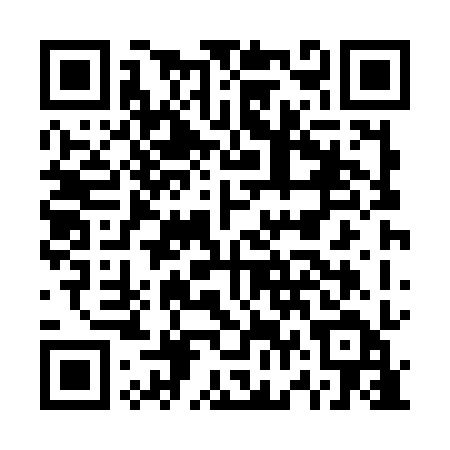 Ramadan times for Drzonowo, PolandMon 11 Mar 2024 - Wed 10 Apr 2024High Latitude Method: Angle Based RulePrayer Calculation Method: Muslim World LeagueAsar Calculation Method: HanafiPrayer times provided by https://www.salahtimes.comDateDayFajrSuhurSunriseDhuhrAsrIftarMaghribIsha11Mon4:184:186:1612:023:515:505:507:4112Tue4:164:166:1412:023:535:525:527:4313Wed4:134:136:1112:023:555:545:547:4514Thu4:104:106:0912:023:565:565:567:4715Fri4:084:086:0612:013:585:575:577:4916Sat4:054:056:0412:013:595:595:597:5117Sun4:024:026:0212:014:016:016:017:5418Mon3:593:595:5912:014:026:036:037:5619Tue3:573:575:5712:004:046:056:057:5820Wed3:543:545:5412:004:056:076:078:0021Thu3:513:515:5212:004:076:096:098:0222Fri3:483:485:4911:594:086:106:108:0423Sat3:453:455:4711:594:106:126:128:0724Sun3:423:425:4411:594:116:146:148:0925Mon3:393:395:4211:584:136:166:168:1126Tue3:363:365:3911:584:146:186:188:1427Wed3:333:335:3711:584:156:206:208:1628Thu3:303:305:3511:584:176:226:228:1829Fri3:273:275:3211:574:186:236:238:2130Sat3:243:245:3011:574:206:256:258:2331Sun4:214:216:2712:575:217:277:279:261Mon4:184:186:2512:565:227:297:299:282Tue4:154:156:2212:565:247:317:319:303Wed4:124:126:2012:565:257:337:339:334Thu4:084:086:1712:555:267:357:359:365Fri4:054:056:1512:555:287:367:369:386Sat4:024:026:1312:555:297:387:389:417Sun3:593:596:1012:555:307:407:409:438Mon3:553:556:0812:545:327:427:429:469Tue3:523:526:0512:545:337:447:449:4910Wed3:493:496:0312:545:347:467:469:52